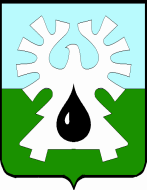     МУНИЦИПАЛЬНОЕ ОБРАЗОВАНИЕ ГОРОД УРАЙ   ХАНТЫ-МАНСИЙСКИЙ АВТОНОМНЫЙ ОКРУГ - ЮГРА    ПРЕДСЕДАТЕЛЬ ДУМЫ ГОРОДА УРАЙ    ПОСТАНОВЛЕНИЕОт 16.06.2016                                                                                         №12О квалификационных требованиях, необходимых для исполнения должностных обязанностей муниципальных служащих в Контрольно-счетной палате города УрайНа основании части 2 статьи 9 Федерального закона от 02.03.2007 №25-ФЗ «О муниципальной службе в Российской Федерации», статьи 5 Закона Ханты-Мансийского автономного округа - Югры от 20.07.2007 №113-оз «Об отдельных вопросах муниципальной службы в Ханты-Мансийском автономном округе – Югре»: 1. Установить квалификационные требования к уровню профессионального образования, стажу муниципальной службы, стажу работы по специальности, направлению подготовки, профессиональным знаниям и навыкам, необходимым для исполнения должностных обязанностей муниципальных служащих в Контрольно-счетной палате города Урай согласно приложению.2. Опубликовать настоящее постановление в газете «Знамя». Председатель Думы города Урай                                            Г.П. АлександроваКвалификационные требованияк уровню профессионального образования, стажу муниципальной службы стажу работы по специальности, направлению подготовки, профессиональным знаниям и навыкам, необходимым для исполнения должностных обязанностей муниципальных служащих в Контрольно-счетной палате города УрайДля должностей муниципальной службы, учреждаемых для обеспечения исполнения полномочий Контрольно-счетной палаты города Урай:1) для должностей высшей группы (функция «руководитель»):2) Для должностей главной группы (функция «руководитель»):3) Для должностей главной группы (функция «специалист»):Приложение к постановлению председателя Думы города Урайот 16.06. 2016  №12к уровню профессионального образованиявысшее образование;к стажу муниципальной службы, стажу работы по специальностистаж муниципальной службы не менее шести лет или стаж работы по специальности не менее семи лет;к профессиональным знаниям и навыкам одно из следующих направлений подготовки (специальности) высшего образования: «Государственное и муниципальное управление», «Государственный, муниципальный контроль (аудит), «Юриспруденция», «Экономика», «Менеджмент», «Финансы и кредит» или иное при условии наличия диплома о профессиональной переподготовке или дальнейшей профессиональной переподготовки по указанным направлениям;знание Конституции Российской Федерации; знание Бюджетного кодекса Российской Федерации;знание Гражданского кодекса Российской Федерации;знание Федерального закона от 07.02.2011 № 6-ФЗ «Об общих принципах организации и деятельности контрольно-счетных органов субъектов Российской Федерации и муниципальных образований»;знание Федерального закона Российской Федерации от 05.04.2013 №44-ФЗ «О контрактной системе в сфере закупок товаров, работ, услуг для обеспечения государственных и муниципальных нужд»;знание Федерального закона от 28.06.2014 №172-ФЗ «О стратегическом планировании в Российской Федерации»;знание законов и правовых актов Российской Федерации и Ханты-Мансийского автономного округа- Югры в области муниципального управления, муниципальной службы, противодействия коррупции; знание устава города Урай;знание муниципальных правовых актов города Урай, касающихся вопросов бюджета городского округа и  организации деятельности органов местного самоуправления;знание основ бюджетного процесса и межбюджетных отношений в Российской Федерации, порядка составления бюджетной отчетности муниципального образования, видов бюджетных нарушений и бюджетные меры принуждения, применяемые за их совершение, методов осуществления контрольной и экспертно-аналитической деятельности Контрольно-счетной палаты города Урай; умение путем самообразования  повышать свою квалификацию;навыки управленческой деятельности, планирования и  организации работы;навыки ведения деловых переговоров;навыки организации эффективного взаимодействия с органами государственной власти и местного самоуправления,  организациями, гражданами;навыки делегирования полномочий;навыки практического применения нормативных правовых актов;навыки анализа и прогнозирования;навыки пользования информационными системами, необходимыми для осуществления внешнего муниципального финансового контроля;навыки использования норм профессиональной этики.к уровню профессионального образованиявысшее образование;к стажу муниципальной службы, стажу работы по специальностистаж муниципальной службы не менее четырех лет или стаж работы по специальности не менее пяти лет; к профессиональным знаниям и навыкам одно из следующих направлений подготовки (специальности) высшего образования: «Государственное и муниципальное управление», «Государственный, муниципальный контроль (аудит), «Юриспруденция», «Экономика», «Менеджмент», «Финансы и кредит» или иное при условии наличия диплома о профессиональной переподготовке или дальнейшей профессиональной переподготовки по указанным направлениям;знание Конституции Российской Федерации; знание Бюджетного кодекса Российской Федерации;знание Гражданского кодекса Российской Федерации;знание Федерального закона от 07.02.2011 № 6-ФЗ «Об общих принципах организации и деятельности контрольно-счетных органов субъектов Российской Федерации и муниципальных образований»;знание Федерального закона Российской Федерации от 05.04.2013 №44-ФЗ «О контрактной системе в сфере закупок товаров, работ, услуг для обеспечения государственных и муниципальных нужд»;знание Федерального закона от 28.06.2014 № 172-ФЗ «О стратегическом планировании в Российской Федерации»;знание законов и правовых актов Российской Федерации и Ханты-Мансийского автономного округа - Югры в области муниципального управления, муниципальной службы, противодействия коррупции; знание устава города Урай;знание муниципальных правовых актов города Урай, касающихся вопросов бюджета городского округа и  организации деятельности органов местного самоуправления;знание основ бюджетного процесса и межбюджетных отношений в Российской Федерации, порядка составления бюджетной отчетности муниципального образования, видов бюджетных нарушений и бюджетные меры принуждения, применяемые за их совершение, методов осуществления контрольной и экспертно-аналитической деятельности Контрольно-счетной палаты города Урай; умение путем самообразования  повышать свою квалификацию;навыки практического применения нормативных правовых актов;навыки организации и планирования деятельности;навыки делегирования полномочий подчиненным;навыки организации эффективного взаимодействия с органами государственной власти и местного самоуправления,  организациями, гражданами;навыки организации деятельности по обеспечению поставленных задач;навыки анализа и прогнозирования;навыки осуществления экспертизы проектов   нормативных правовых актов; навыки подготовки и проведения мероприятий в соответствующей сфере деятельности;навыки нормотворческой деятельности;навыки пользования информационными системами, необходимыми для осуществления внешнего муниципального финансового контроля;навыки использования норм профессиональной этики.к уровню профессионального образованиявысшее образование;к стажу муниципальной службы, стажу работы по специальностистаж муниципальной службы не менее четырех лет или стаж работы по специальности не менее пяти лет;к профессиональным знаниям и навыкам одно из следующих направлений подготовки (специальности) высшего образования: «Государственное и муниципальное управление», «Государственный, муниципальный контроль (аудит), «Юриспруденция», «Экономика», «Менеджмент», «Финансы и кредит» или иное при условии наличия диплома о профессиональной переподготовке или дальнейшей профессиональной переподготовки по указанным направлениям;знание Конституции Российской Федерации; знание Бюджетного кодекса Российской Федерации;знание Гражданского кодекса Российской Федерации; знание Федерального закона от 07.02.2011 № 6-ФЗ «Об общих принципах организации и деятельности контрольно-счетных органов субъектов Российской Федерации и муниципальных образований»;знание Федерального закона Российской Федерации от 05.04.2013 № 44-ФЗ «О контрактной системе в сфере закупок товаров, работ, услуг для обеспечения государственных и муниципальных нужд»;знание Федерального закона от 28.06.2014 №172-ФЗ «О стратегическом планировании в Российской Федерации»;знание законов и правовых актов Российской Федерации и Ханты-Мансийского автономного округа - Югры в области муниципального управления, муниципальной службы, противодействия коррупции; знание устава города Урай;знание муниципальных правовых актов города Урай, касающихся вопросов бюджета городского округа и  организации деятельности органов местного самоуправления;знание основ бюджетного процесса и межбюджетных отношений в Российской Федерации, порядка составления бюджетной отчетности муниципального образования, видов бюджетных нарушений и бюджетные меры принуждения, применяемые за их совершение, методов осуществления контрольной и экспертно-аналитической деятельности Контрольно-счетной палаты города Урай. умение путем самообразования  повышать свою квалификацию;навыки планирования профессиональной деятельности;навыки практического применения нормативных правовых актов;навыки эффективного взаимодействия с коллегами;навыки организации и обеспечения выполнения задач;навыки анализа и прогнозирования в порученной сфере;навыки подготовки и проведения мероприятий в соответствующей сфере деятельности;навыки подготовки проектов нормативных правовых актов;навыки пользования информационными системами, необходимыми для осуществления внешнего муниципального финансового контроля;навыки использования норм профессиональной этики;навыки разработки предложений для последующего принятия управленческих решений по профилю деятельности;навыки ведения служебного документооборота.